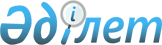 "Бюджеттік есепке алуды жүргізу ережесін бекіту туралы" Қазақстан Республикасы Қаржы министрінің 2009 жылғы 16 қарашадағы № 495 бұйрығына өзгерістер мен толықтырулар енгізу туралыҚазақстан Республикасы Қаржы министрінің 2013 жылғы 08 қазандағы № 469 бұйрығы. Қазақстан Республикасының Әділет министрлігінде 2013 жылы 02 қарашада № 8873 тіркелді

      Қазақстан Республикасы Бюджет кодексі 122-бабының 2-тармағына сәйкес БҰЙЫРАМЫН:



      «Бюджеттік есепке алуды жүргізу ережесін бекіту туралы» Қазақстан Республикасы Қаржы министрінің 2009 жылғы 16 қарашадағы № 495 бұйрығына (Нормативтік құқықтық кесімдерді мемлекеттік тіркеудің тізіліміне № 5962 болып тіркелген, Қазақстан Республикасы орталық атқарушы және өзге де мемлекеттік органдарының нормативтік құқықтық актілерінің бюллетенінде 2010 жылы № 2, 368-құжат жарияланған) мынадай өзгерістер мен толықтырулар енгізілсін:



      көрсетілген бұйрықпен бекітілген Бюджеттік есепке алуды жүргізу ережесінде:



      7-1-тармақ мынадай редакцияда жазылсын:



      «7-1. Жергілікті бюджеттердің атқарылуын күнделікті есепке алу үшін аумақтық қазынашылық бөлімшелері бюджетті атқару жөніндегі жергілікті уәкілетті органдарға электрондық тасығыштарда тиісті жергілікті бюджет бойынша жиынтықта 5-34А «Ақылы қызметтер, демеушілік, қайырымдылық көмек, ақшаны уақытша орналастыру, жергілікті өзін-өзі басқару ҚБШ және квазимемлекеттiк сектор субъектiлерiнiң шоттарындағы қалдықтар туралы есеп» нысанын ұсынады.»;



      8-тармақтың бесінші абзацы мынадай редакцияда жазылсын:



      «осы Ереженің 4-қосымшасына сәйкес нысан бойынша қолма-қол ақшаны бақылау шоттарының толық жазылуы (ақылы қызметтердің, демеушілік, қайырымдылық көмектің, ақшаны уақытша орналастырудың ҚБШ, нысаналық қаржыландыру, Қазақстан Республикасы Ұлттық қорының (бұдан әрі - Ұлттық қор) кеден одағының, квазимемлекеттiк сектор субъектiлерiнiң шоттарын, жергілікті өзін-өзі басқару ҚБШ, соманы анықтауға дейінгі шотты есепке алуға арналған);»;



      10-тармақтың сегізінші және тоғызыншы бөлігі мынадай редакцияда жазылсын:



      «Қазынашылық комитетінің балансы БҚШ, республикалық және жергілікті бюджеттердің ҚБШ, сыртқы қарыздар шотындағы, ақылы қызметтердің, демеушілік, қайырымдылық көмектің, ақшаны уақытша орналастыру, Ұлттық қордың, нысаналы қаржыландыру ҚБШ, кеден одағының шотындағы, квазимемлекеттiк сектор субъектiлерiнiң шоттарындағы, жергілікті өзін-өзі басқару ҚБШ, шетел валютасының түрлерi бойынша шоттардағы, соманы анықтауға дейінгі шоттардағы, есеп айырысуларда ақша бойынша, ЖБ жетіспеушіліктері бойынша, Қазақстан Республикасы Ұлттық Банкінің (бұдан әрі – Ұлттық Банк) салымдарына (депозиттеріне) орналастыру бойынша шоттардағы қалдықтарын көрсетеді.



      Жергілікті бюджеттерін атқарылу балансы тиісті жергілікті бюджеттердің ҚБШ, ақылы қызметтердің, демеушілік, қайырымдылық көмектің, ақшаны уақытша орналастырудың тиісті ҚБШ, ЖБ жетіспеушіліктері бойынша, Ұлттық Банк салымдарына (депозиттеріне) орналастыру бойынша шоттардағы, сыртқы қарыздар бойынша шоттағы және квазимемлекеттiк сектор субъектiлерiнiң шоттарындағы, жергілікті өзін-өзі басқару ҚБШ ақшаның қалдықтарын көрсетеді.»;



      25-тармақтың екінші бөлігі мынадай редакцияда жазылсын:



      «3-шот мынадай қосалқы шоттарға бөлінеді:



      300 «РБ ҚБШ»;



      301 «ЖБ ҚБШ»;



      302 «Сыртқы қарыздар бойынша шот»;



      303 «Кеден одағының шоты»;



      304 «РБ квазимемлекеттiк сектор субъектiлерiнің шоты»;



      305 «ЖБ квазимемлекеттiк сектор субъектiлерiнің шоты»;



      306 «Жергілікті өзін-өзі басқару ҚБШ»;



      310 «РБ ақылы қызметтерінің ҚБШ»;



      311 «ЖБ ақылы қызметтерінің ҚБШ»;



      320 «РБ демеушілік, қайырымдылық көмектің ҚБШ»;



      321 «ЖБ демеушілік, қайырымдылық көмектің ҚБШ»;



      330 «РБ ақшасын уақытша орналастыру ҚБШ»;



      331 «ЖБ ақшасын уақытша орналастыру ҚБШ»;



      340 «Ұлттық қордың ҚБШ»;



      350 «Нысаналы қаржыландыру ҚБШ»;



      360 «Соманы анықтауға дейінгі шот»;



      380 «ЖБ ҚБШ қаражатты тартуға арналған шот»;



      390 «Түсімдердің жинақтау шоттары».»;



      мынадай мазмұндағы 27-5-тармақпен толықтырылсын:



      «27-5. 306 «Жергілікті өзін-өзі басқару ҚБШ» қосалқы шотында жергілікті өзін-өзі басқару шоттарындағы ақшаның қозғалысы есепке алынады.



      Жергілікті өзін-өзі басқару шотына ақшаның түсуі 306 қосалқы шотының дебеті және 604 қосалқы шотының кредиті бойынша есепке алынады.



      Жергілікті өзін-өзі басқару шотынан ақшаның жұмсалуы 504 қосалқы шотының дебеті және 306 қосалқы шотының кредиті бойынша көрсетілді.»;



      47-тармақтың екінші бөлігі мынадай редакцияда жазылсын:



      «5-шот мынадай қосалқы шоттарға бөлінеді:



      500 «Шығыстарды жүргізу»;



      501 «ЖБ ақылы қызметтерінің ҚБШ бойынша шығыстарды жүргізу»;



      502 «ЖБ демеушілік, қайырымдылық көмектің ҚБШ бойынша шығыстарды жүргізу»;



      503 «ЖБ ақшасын уақытша орналастыру ҚБШ бойынша шығыстарды жүргізу»;



      504 «Жергілікті өзін-өзі басқару ҚБШ бойынша шығыстарды жүргізу»;



      510 «Сыртқы қарыздар бойынша шығыстарды жүргізу»;»;



      48-тармақ мынадай редакцияда жазылсын:



      «48. Қазынашылық комитеті 500 «Шығыстарды жүргізу» қосалқы шотында республикалық және жергілікті бюджеттердің ҚБШ-дан, ақылы қызметтердің, демеушілік, қайырымдылық көмектің, ақшаны уақытша орналастырудың, Ұлттық қордың, нысаналы қаржыландыру ҚБШ-дан, кеден одағының және квазимемлекеттiк сектор субъектiлерiнің ҚБШ-дан, жергілікті өзін-өзі басқару ҚБШ-дан жүргізілген шығыстары есепке алады.



      Жүргізілген шығыстар сомасының әрбір күніне 500 қосалқы шотының дебеті және 300, 301, 303, 304, 305, 306, 310, 311, 320, 321, 330, 331, 340, 350 қосалқы шоттарының кредиті бойынша жазба жүргізіледі.



      Кассалық шығыстарды республикалық және жергілікті бюджеттердің ҚБШ қалпына келтіру 300, 301 қосалқы шоттарының дебеті және 500 қосалқы шотының кредиті бойынша көрсетіледі.



      БҚШ бойынша жүргізілген шығыстар 100 «Бірыңғай қазынашылық шот» қосалқы шотының дебеті және 500 қосалқы шотының кредиті бойынша көрсетіледі.»;



      48-1-тармақ мынадай редакцияда жазылсын:



      «48-1. Бюджетті атқару жөніндегі жергілікті уәкілетті органдары есепке алады:



      «Шығыстарды жүргізу» 500 қосалқы шотында - жергілікті бюджеттің ҚБШ және квазимемлекеттiк сектор субъектiлерiнің шоты бойынша шығыстары.



      501 қосалқы шотында «ЖБ ақылы қызметтерінің ҚБШ бойынша шығыстарды жүргізу»;



      502 қосалқы шотында «ЖБ демеушілік, қайырымдылық көмектің ҚБШ бойынша шығыстарды жүргізу»;



      503 қосалқы шотында «ЖБ ақшаларын уақытша орналастыру ҚБШ бойынша шығыстарды жүргізу»;



      504 қосалқы шотында «Жергілікті өзін-өзі басқару ҚБШ бойынша шығыстарды жүргізу»;



      510 қосалқы шотында «Сыртқы қарыздар бойынша шығыстарды жүргізу».



      501 «ЖБ ақылы қызметтерінің ҚБШ бойынша шығыстарды жүргізу» қосалқы шотында ақылы қызметтерінің ҚБШ-ғы шығыстары есепке алынады.



      Жүргізілген шығыстар сомасының әрбір күніне 501 қосалқы шоттың дебеті және 311 қосалқы шоттың кредиті бойынша жазба жүргізіледі.



      Кассалық шығыстарды ақылы қызметтерінің ЖБ ҚБШ қалпына келтіру 311 қосалқы шоттың дебеті және 501 қосалқы шоттың кредиті бойынша көрсетіледі.»;



      мынадай мазмұндағы 48-4-тармақпен толықтырылсын:



      «48-4. 504 «Жергілікті өзін-өзі басқару ҚБШ бойынша шығыстарды жүргізу» қосалқы шотында жергілікті өзін-өзі басқару ҚБШ-ға шығыстар есепке алынады.



      Әрбір күн үшін жүргізілген шығыстар сомасына 504 қосалқы шотының дебеті және 306 қосалқы шотының кредиті бойынша жазба жүргізіледі. Жергілікті өзін-өзі басқару ҚБШ-ға кассалық шығыстарды қалпына келтіру 306 қосалқы шотының дебеті және 504 қосалқы шотының кредиті бойынша көрсетіледі.»;



      52-1-тармақ мынадай редакцияда жазылсын:



      «52-1. 6 «Түсiмдер» шотында республикалық және жергiлiктi бюджеттердiң ҚБШ-дағы, сыртқы қарыздар бойынша шоттардағы, ақылы қызметтер, демеушiлiк, қайырымдылық көмек, ақшаны уақытша орналастыру, Ұлттық қор, нысаналы қаржыландыру ҚБШ-дағы, соманы анықтауға дейiнгi және квазимемлекеттiк сектор субъектiлерiнің шоттарындағы түсiм бойынша операциялар есепке алынады.



      6-шот мынадай қосалқы шоттарға бөлiнедi:



      600 «Түсiмдердi есепке алу»;



      601 «ЖБ ақылы қызметтерiнiң ҚБШ-сына түсiмдердi есепке алу»;



      602 «ЖБ демеушiлiк, қайырымдылық көмектiң ҚБШ-сына түсiмдердi есепке алу»;



      603 «ЖБ ақшасын уақытша орналастыру ҚБШ-сына түсiмдердi есепке алу»;



      604 «Жергілікті өзін-өзі басқару ҚБШ-сына түсімдерді есепке алу»;



      610 «Сыртқы қарыздар бойынша түсiмдердi есепке алу».



      600 «Түсiмдердi есепке алу» қосалқы шотында Қазынашылық комитетi республикалық және жергiлiктi бюджеттердiң ҚБШ-дағы, ақылы қызметтер, демеушiлiк, қайырымдылық көмек, ақшаны уақытша орналастыру, Ұлттық қор, нысаналы қаржыландыру ҚБШ-дағы, соманы анықтауға дейiнгi және квазимемлекеттiк сектор субъектiлерiнің шоттарындағы түсiмдерді есепке алады.



      БҚШ бойынша жүргiзiлген түсiмдер 600 қосалқы шотының дебетi және 100 «Бiрыңғай қазынашылық шоты» қосалқы шотының кредиті бойынша көрсетiледi.



      Бюджеттi атқару жөнiндегi жергiлiктi уәкiлеттi органдар:



      600 «Түсiмдердi есепке алу» қосалқы шотында - жергiлiктi бюджеттiң ҚБШ-сына және квазимемлекеттiк сектор субъектiлерiнің шотына түсiмдердi;



      601 «ЖБ ақылы қызметтерiнiң ҚБШ-сына түсiмдердi есепке алу»;



      602 «ЖБ демеушiлiк, қайырымдылық көмектің ҚБШ-сына түсiмдердi есепке алу»;



      603 «ЖБ ақшасын уақытша орналастыру ҚБШ-сына түсiмдердi есепке алу»;



      604 «Жергілікті өзін-өзі басқару ҚБШ-сына түсiмдерді есепке алу»;



      610 «Сыртқы қарыздар бойынша түсiмдердi есепке алу» есепке алады.



      601 «ЖБ ақылы қызметтерiнiң ҚБШ-сына түсiмдердi есепке алу» қосалқы шотында ЖБ ақылы қызметтерінің ҚБШ-сындағы түсімдер есепке алынады.



      ЖБ ақылы қызметтерiнiң ҚБШ бойынша жүргiзiлген түсiмдер 311 қосалқы шотының дебетi және 601 қосалқы шотының кредиті бойынша жүргiзiледi.



      602 «ЖБ демеушiлiк, қайырымдылық көмектің ҚБШ-сына түсiмдердi есепке алу» қосалқы шотында ЖБ демеушiлiк, қайырымдылық көмектiң ҚБШ-сына түсiмдер есепке алынады.



      ЖБ демеушiлiк, қайырымдылық көмектiң ҚБШ бойынша жүргiзiлген түсiмдер 321 қосалқы шотының дебетi және 602 қосалқы шотының кредиті бойынша жүргiзiледi.



      603 «ЖБ ақшаны уақытша орналастыру ҚБШ-сына түсiмдердi есепке алу» қосалқы шотында ЖБ ақшаны уақытша орналастыру ҚБШ-сына түсімдер есепке алынады.



      ЖБ ақшаны уақытша орналастыру ҚБШ бойынша жүргiзiлген түсiмдер 331 қосалқы шотының дебетi және 603 қосалқы шотының кредиті бойынша жүргiзiледi.



      604 «Жергілікті өзін-өзі басқару ҚБШ-сына түсiмдерді есепке алу» қосалқы шотында жергілікті өзін-өзі басқару ҚБШ-сына түсiмдер есепке алынады.



      Жергілікті өзін-өзі басқару ҚБШ бойынша жүргiзiлген түсiмдер 306 қосалқы шотының дебетi және 604 қосалқы шотының кредиті бойынша көрсетіледі.



      610 «Сыртқы қарыздар бойынша түсiмдердi есепке алу» қосалқы шотында сыртқы қарыздар бойынша шоттағы түсiмдер есепке алынады.



      Сыртқы қарыздар бойынша жүргiзiлген түсiмдер 302 «Сыртқы қарыздар бойынша шот» қосалқы шотының дебетi және 610 қосалқы шотының кредитi бойынша көрсетiледi.»;



      53-тармақ мынадай редакцияда жазылсын:



      «53. 9 «Нәтижелер» шотында сыртқы қарыздар бойынша, ЖБ ақылы қызметтері бойынша, ЖБ демеушілік, қайырымдылық бойынша, ЖБ ақшаны уақытша орналастыру бойынша, жергілікті өзін-өзі басқару бойынша жергілікті бюджеттердің атқарылу нәтижелері есепке алынады.



      9-шот мынадай қосалқы шоттарға бөлінеді:



      900 «Бюджеттің атқарылу нәтижесі»;



      910 «Сыртқы қарыздар бойынша атқарылу нәтижесі»;



      911 «ЖБ ақылы қызметтері бойынша атқарылу нәтижесі»;



      921 «ЖБ демеушілік, қайырымдылық көмек бойынша атқарылу нәтижесі»;



      931 «ЖБ ақшаны уақытша орналастыру бойынша атқарылу нәтижесі»;



      941 «Жергілікті өзін-өзі басқару бойынша атқарылу нәтижесі».



      Жергілікті бюджеттердің атқарылу нәтижелерін анықтауға 900 «Бюджеттің атқарылу нәтижелері» қосалқы шоты арналған.



      Қаржы жылының аяқталуы бойынша осы шотта түсімдер мен шығыстар сомалары көрсетіледі.



      Нәтижелері жылдың аяғында 600 қосалқы шоты бойынша қалдықты 900 қосалқы шоттың кредитіне, ал 500 қосалқы шоты бойынша қалдығы 900 қосалқы шоттың дебетіне есептен шығару арқылы анықталады.



      Бюджет түсімдері мен шығыстарын 900 қосалқы шотқа есептен шығарғаннан кейін 600 және 500 қосалқы шоттары жабылады.



      900 қосалқы шоты бойынша алынған кредит қалдығы бюджеттің атқарылу нәтижесі болып табылады.



      Бюджет кодексінің 104 бабына сәйкес жыл басындағы бюджет қаражаттарының қалдықтары 900 қосалқы шотта қалады.»;



      мынадай мазмұндағы 53-5-тармақпен толықтырылсын:



      «53-5. 941 «Жергілікті өзін-өзі басқару бойынша атқарылу нәтижесі» қосалқы шоты жергілікті өзін-өзі басқару бойынша атқарылу нәтижелерін анықтауға арналған. Қаржы жылы аяқталғаннан кейін осы шотта түсімдер мен шығыстардың сомасы көрсетіледі. Нәтижелер жылдың аяғында 604 қосалқы шоты бойынша қалдықты 941 қосалқы шотының кредитіне, ал 504 қосалқы шоты бойынша қалдықты 941 қосалқы шотының дебетіне есептен шығару жолымен анықталады.



      941 қосалқы шотына жергілікті өзін-өзі басқару бойынша түсімдер мен шығыстар есептен шығарылғаннан кейін 604 және 504 қосалқы шоттары жабылады.



      941 қосалқы шоты бойынша алынған кредит қалдығы жергілікті өзін-өзі басқару бойынша атқарылу нәтижесі болып табылады.»;



      8, 9, 10, 17, 18, 20, 21, 22, 23-қосымшалар осы бұйрықтың 1, 2, 3, 4, 5, 6, 7, 8, 9-қосымшаларына сәйкес жаңа редакцияда жазылсын.



      2. Қазақстан Республикасы Қаржы министрлігінің Бюджеттік рәсімдер әдіснамасы департаменті (З.А. Ерназарова) осы бұйрықтың Қазақстан Республикасы Әділет министрлігінде мемлекеттік тіркелуін және оның заңнамада белгіленген тәртіппен бұқаралық ақпарат құралдарында ресми жариялануын қамтамасыз етсін.



      3. Осы бұйрық алғаш рет ресми жарияланған күнінен кейін күнтізбелік он күн өткен соң қолданысқа енгізіледі.      Министр                                  Б. Жәмішев

Қазақстан Республикасы

Қаржы министрінің   

2013 жылғы 08 қазандағы

№ 469 бұйрығына   

1-қосымша      

Бюджеттік есепке алуды жүргізу

ережесіне 8-қосымша     

№ 1 нысан 

Қазынашылық комитетінің балансы

20___ жылғы «__» __________Өлшем бірлігі: мың теңгеБюджетті атқару жөніндегі

уәкілетті органның басшысы ______________ ___________________________

                                (қолы)       (қолды таратып жазу)Бюджетті атқару жөніндегі уәкілетті органның

бюджеттік есепке алу бойынша

құрылымдық бөлімшесінің басшысы ___________ _________________________

                                   (қолы)   (қолды таратып жазу)

Қазақстан Республикасы

Қаржы министрінің  

2013 жылғы 08 қазандағы

№ 469 бұйрығына   

2-қосымша      

Бюджеттік есепке алуды жүргізу

ережесіне 9-қосымша    

№ 1-М нысан 

Жергілікті бюджеттің атқарылу балансы

20___ жылғы «__» ______________________________________________

   (уәкілетті органның атауы)Өлшем бірлігі: мың теңгеБюджетті атқару жөніндегі

уәкілетті органның басшысы ______________ ___________________________

                              (қолы)         (қолды таратып жазу)Бюджетті атқару жөніндегі уәкілетті органның

бюджеттік есепке алу бойынша

құрылымдық бөлімшесінің басшысы ___________ _________________________

                                  (қолы)     (қолды таратып жазу)

Қазақстан Республикасы

Қаржы министрінің  

2013 жылғы 08 қазандағы

№ 469 бұйрығына   

3-қосымша      

Бюджеттік есепке алуды жүргізу

ережесіне 10-қосымша     

№ 2 нысан 

Бірыңғай қазынашылық шотындағы

ақша қозғалысы туралы есеп

20___ жылғы «__» __________________________________________

  (уәкілетті органның атауы)Өлшем бірлігі: мың теңгеБюджетті атқару жөніндегі

уәкілетті органның басшысы ______________ ___________________________

                              (қолы)         (қолды таратып жазу)Бюджетті атқару жөніндегі уәкілетті органның

бюджеттік есепке алу бойынша

құрылымдық бөлімшесінің басшысы ___________ _________________________

                                  (қолы)     (қолды таратып жазу)

Қазақстан Республикасы

Қаржы министрінің  

2013 жылғы 08 қазандағы

№ 469 бұйрығына   

4-қосымша      

Бюджеттік есепке алуды жүргізу

ережесіне 17-қосымша     

№ 6 нысан 

Шетел валютасындағы шоттар бойынша операциялық

күннің жабылуы туралы есеп

20___жылғы «__»__________________________________________

  (уәкілетті органның атауы)Өлшем бірлігі: теңге, тиынБюджетті атқару жөніндегі уәкілетті органның

құрылымдық бөлімшесінің басшысы ___________ _______________________

                                  (қолы)      (қолды таратып жазу)

Қазақстан Республикасы

Қаржы министрінің  

2013 жылғы 08 қазандағы

№ 469 бұйрығына   

5-қосымша      

Бюджеттік есепке алуды жүргізу

ережесіне 18-қосымша     

№ 2-М нысан 

Жергілікті бюджеттің

ақша қозғалысы туралы есеп

20___ жылғы «__» __________________________________________

(уәкілетті органның атауы)Өлшем бірлігі: мың теңгеБюджетті атқару жөніндегі уәкілетті органның

бюджеттік есепке алу бойынша

құрылымдық бөлімшесінің басшысы __________ __________________________

                                  (қолы)     (қолды таратып жазу)

Қазақстан Республикасы

Қаржы министрінің  

2013 жылғы 08 қазандағы

№ 469 бұйрығына   

6-қосымша      

Бюджеттік есепке алуды жүргізу

ережесіне 20-қосымша      

Бюджеттік есепке алу шоттарының жоспары

Қазақстан Республикасы

Қаржы министрінің  

2013 жылғы 08 қазандағы

№ 469 бұйрығына   

7-қосымша      

Бюджеттік есепке алуды жүргізу

ережесіне 21-қосымша      

БҚШ мен сыртқы қарыздардың негізгі операциялары

бойынша қосалқы шоттардың корреспонденциясы

Қазақстан Республикасы

Қаржы министрінің  

2013 жылғы 08 қазандағы

№ 469 бұйрығына   

8-қосымша      

Бюджеттік есепке алуды жүргізу

ережесіне 22-қосымша      

Жергілікті бюджеттің негізгі операциялары бойынша

қосалқы шоттардың корреспонденциясы

Қазақстан Республикасы

Қаржы министрінің  

2013 жылғы 08 қазандағы

№ 469 бұйрығына   

9-қосымша      

Бюджеттік есепке алуды жүргізу

ережесіне 23-қосымша     _______________________________________

     (уәкілетті органның атауы) 

ҚБАЖ-де операциялық күннің жабылуы туралы есеп

20___жылғы «__»______________Өлшем бірлігі: теңге, тиынБюджетті атқару жөніндегі

уәкілетті органның басшысы ______________ ___________________________

                               (қолы)        (қолды таратып жазу)
					© 2012. Қазақстан Республикасы Әділет министрлігінің «Қазақстан Республикасының Заңнама және құқықтық ақпарат институты» ШЖҚ РМК
				АктивЖолдың

кодыесепті жылдың

басындағыесепті

күнге1234I. Қолма-қол ақшаны бақылау шоттары және ұлттық валютадағы басқа шоттарРБ ҚБШ (300) 1ЖБ ҚБШ (301) 2Сыртқы қарыздар бойынша шот (302) 3Кеден одағының шоты (303) 3-1РБ квазимемлекеттiк сектор субъектiлерiнің шоты (304) 3-2ЖБ квазимемлекеттiк сектор субъектiлерiнің шоты (305)3-3Жергілікті өзін-өзі басқару ҚБШ (306)3-4РБ ақылы қызметтерінің ҚБШ (310) 4ЖБ ақылы қызметтерінің ҚБШ (311) 5РБ демеушілік, қайырымдылық көмектің ҚБШ (320) 6ЖБ демеушілік, қайырымдылық көмектің ҚБШ (321) 7РБ ақшасын уақытша орналастыру ҚБШ (330) 8ЖБ ақшасын уақытша орналастыру ҚБШ (331) 9Ұлттық қордың ҚБШ (340) 10Нысаналы қаржыландыру ҚБШ (350) 11Соманы анықтауға дейінгі шот (360) 12ЖБ ҚБШ қаражатты тартуға арналған шот (380) 13Түсімдердің жинақтау шоттары (390) 14II. Шетел валютасындағы шоттарМемлекет меншігіне түсетін түсімдер шоты (400) 15Аумақтық қазынашылық бөлімшелерінің шоты (410) 16Кеден одағы шеңберіндегі түсімдер шоты (420) 17Шетел валютасы бойынша басқа шоттар (430) 18III. Есеп айырысуларШығыстарды жүргізу (500) 19Сыртқы қарыздар бойынша шығыстарды жүргізу (510) 20ЖБ қаражаттарын орналастыру жөніндегі есеп айырысулар (520) 21ЖБ жетіспеушіліктері бойынша есеп айырысулар (530) 22Баланс 23ПассивЖолдың

кодыесепті жылдың

басындағыесепті

күнге1234I. Ақшалай қаражаттарБірыңғай қазынашылық шот (100) 24Есеп айырысудағы ақшалар (110) 25Шетел валюта түрлері бойынша корреспонденттік шоттар (120)26II. ҚР Ұлттық банкінде орналастырылған қаражатБҚШ орналастырған ҚР ҰБ салымдар (депозиттер) (210) 27ЖБ ҚБШ орналастырған ҚР ҰБ салымдар (депозиттер) (220) 28III. ТүсімдерТүсімдерді есепке алу (600) 29Сыртқы қарыздар бойынша түсімдерді есепке алу (610) 30IV. НәтижелерБюджеттің атқарылу нәтижелері (900) 31Сыртқы қарыздар бойынша атқарылу нәтижелері (910) 32Баланс 33Баланстан тыс шоттарБюджеттік кредиттер (013) 34Бюджеттік кредиттер бойынша субъектілердің берешегі (014)35Мемлекеттік және мемлекет кепілдік берген борыш, мемлекеттің кепілгерлігі бойынша міндеттемелер (015)36Аккредитивтер (019)37Атауыжолдыңкодыесепті жылдыңбасындағыесептікүнге1234I.Қолма-қол ақшаны бақылау шоттары және ұлттық валютасындағы басқа шоттарЖБ ҚБШ (301)1Сыртқы қарыздар бойынша шот (302)2ЖБ квазимемлекеттiк сектор субъектiлерiнің шоты(305)2-1Жергілікті өзін-өзі басқару ҚБШ (306)2-2ЖБ ақылы қызметтерінің ҚБШ (311)3ЖБ демеушілік, қайырымдылық көмектің ҚБШ (321)4ЖБ ақшасын уақытша орналастыру ҚБШ (331)5II. Есеп айырысуларШығыстарды жүргізу (500)6ЖБ ақылы қызметтерінің ҚБШ бойынша шығыстарды жүргізу (501)7ЖБ демеушілік, қайырымдылық көмектің ҚБШ бойынша шығыстарды жүргізу (502)8ЖБ ақшасын уақытша орналастыру ҚБШ бойынша шығыстарды жүргізу (503)9Жергілікті өзін-өзі басқару ҚБШ бойынша шығыстарды жүргізу (504)10Сыртқы қарыздар бойынша шығыстарды жүргізу (510)11ЖБ қаражаттарын орналастыру жөніндегі есеп айырысулар (520)12ЖБ жетіспеушіліктері бойынша есеп айырысулар (530)13Ішкі есеп айырысулар (540)14Баланс15ПассивЖолдың кодыесепті жылдың басындағыесепті күнге1234I. Есеп айырысуларІшкі есеп айырысулар (540)16II. ТүсімдерТүсімдерді есепке алу (600)17ЖБ ақылы қызметтерінің ҚБШ бойынша түсімдерді есепке алу (601)18ЖБ демеушілік, қайырымдылық көмектің ҚБШ бойынша түсімдерді есепке алу (602)19ЖБ ақшасын уақытша орналастыру ҚБШ бойынша түсімдерді есепке алу (603)20Жергілікті өзін-өзі басқару ҚБШ-сына түсімдерді есепке алу (604)21Сыртқы қарыздар бойынша түсімдерді есепке алу (610)22III. НәтижелерБюджеттің атқарылу нәтижесі (900)23Сыртқы қарыздар бойынша атқарылу нәтижесі (910)24ЖБ ақылы қызметтер бойынша атқарылу нәтижесі (911)25ЖБ демеушілік, қайырымдылық көмек бойынша атқарылу нәтижесі (921)26ЖБ ақшасын уақытша орналастыру бойыншаатқарылу нәтижесі (931)27Жергілікті өзін-өзі басқару бойынша атқарылу нәтижесі (941)28Баланс29Баланстан тыс шоттарБюджеттік кредиттер (013)30Бюджеттік кредиттер бойынша субъектілердің берешегі (014)31Жол

кодыСомасы123Жыл басындағы ақша қалдығы100Ақша түсімі - барлығы (201-212 жолдың сомалары):200РБ ҚБШ201ЖБ ҚБШ202РБ, ЖБ ақылы қызметтерінің ҚБШ203РБ, ЖБ демеушілік, қайырымдылық көмектің ҚБШ204РБ, ЖБ ақшасын уақытша орналастыру ҚБШ205Жергілікті өзін-өзі басқару ҚБШ206ҚР Ұлттық Банкінде орналастырылған қаражаттар207Ұлттық қордың ҚБШ208Нысаналы қаржыландыру ҚБШ209Кеден одағының шоты210Анықтауға дейінгі сомалар шоты211РБ, ЖБ квазимемлекеттiк сектор субъектiлерiнің шоты212Есеп айырысудағы ақшалар300ЖБ жетіспеушіліктері бойынша есеп айырысулар400Ақша шығысы - барлығы (501-512 жолдың сомалары):500РБ ҚБШ501ЖБ ҚБШ502РБ, ЖБ ақылы қызметтерінің ҚБШ503РБ, ЖБ демеушілік, қайырымдылық көмектің ҚБШ504РБ, ЖБ ақшасын уақытша орналастыру ҚБШ505Жергілікті өзін-өзі басқару ҚБШ506ҚР Ұлттық Банкінде орналастырылған қаражаттар507Ұлттық қордың ҚБШ508Нысаналы қаржыландыру ҚБШ509Кеден одағының шоты510Анықтауға дейінгі сомалар шоты511РБ, ЖБ квазимемлекеттiк сектор субъектiлерiнің шоты512Есеп айырысудағы ақшалар600ЖБ жетіспеушіліктері бойынша есеп айырысулар700Кезеңнің соңындағы ақша қалдығы (100 жол+200 жол +300, 400 жолдар-500 жол-600,700 жолдар)800№АтауыКезең

басындағы

қалдықТүсімдердің

барлығыШығыстардың

барлығыКезеңнің

аяғындағы

қалдықА123451Барлығы:2Мемлекет меншігіне түсетін түсімдер шоты3Аумақтық қазынашылық бөлімшелерінің шоты4Кеден одағы шеңберіндегі түсімдер шоты5Шетел валютасындағы басқа да шоттарЖол

кодыСомасы12Жыл басындағы ақша қалдығы100Ақша түсімі - барлығы (011-016 жолдың сомалары):010ЖБ ҚБШ011Ақылы қызметтерінің ҚБШ012Демеушілік, қайырымдылық көмектің ҚБШ013Ақшасын уақытша орналастыру ҚБШ014Жергілікті өзін-өзі басқару ҚБШ015ЖБ квазимемлекеттiк сектор субъектiлерiнің шоты016Ақша шығысы - барлығы (021-026 жолдың сомалары):020ЖБ ҚБШ021Ақылы қызметтерінің ҚБШ022Демеушілік, қайырымдылық көмектің ҚБШ023Ақшасын уақытша орналастыру ҚБШ024Жергілікті өзін-өзі басқару ҚБШ025ЖБ квазимемлекеттiк сектор субъектiлерiнің шоты026ЖБ жетіспеушіліктері бойынша есеп айырысулар030Кезеңнің соңындағы ақша қалдығы (100 жол+010 жол-020 жол+030 жолдар)200Шоттар

нөміріШоттар атауыҚосалқы

шоттар

нөміріҚосалқы шоттар атауы1Ақшалай қаражаттар100Бірыңғай қазынашылық шот110Есеп айырысудағы ақшалар120Шетел валюта түрлері бойынша корреспонденттік шоттар2ҚР Ұлттық Банкінде орналастырылған қаражаттар210БҚШ орналастырылған ҚР ҰБ салымдар (депозиттер)220ЖБ ҚБШ орналастырылған ҚР ҰБ салымдар (депозиттер)3Қолма-қол ақшаны бақылау шоттары және ұлттық валютадағы басқа шоттар300РБ ҚБШ301ЖБ ҚБШ302Сыртқы қарыздар бойынша шот303Кеден одағының шоты304РБ квазимемлекеттiк сектор субъектiлерiнің шоты305ЖБ квазимемлекеттiк сектор субъектiлерiнің шоты306Жергілікті өзін-өзі басқару ҚБШ310РБ ақылы қызметтерінің ҚБШ311ЖБ ақылы қызметтерінің ҚБШ320РБ демеушілік, қайырымдылық көмектің ҚБШ321ЖБ демеушілік, қайырымдылық көмектің ҚБШ330РБ ақшасын уақытша орналастыру ҚБШ331ЖБ ақшасын уақытша орналастыру ҚБШ340Ұлттық қордың ҚБШ350Нысаналы қаржыландыру ҚБШ360Анықтауға дейінгі сомалар шоты380ЖБ ҚБШ қаражатты тартуға арналған шоттар390Түсімдердің жинақтау шоттары4Шетел валютасындағы шоттар400Мемлекет меншігіне түсетін түсімдер шоты410Аумақтық қазынашылық бөлімшелерінің шоты420Кеден одағы шеңберіндегі түсімдер шоты430Шетел валютасы бойынша басқа шоттар5Есеп айырысулар500Шығыстарды жүргізу501ЖБ ақылы қызметтерінің ҚБШ бойынша шығыстарды жүргізу502ЖБ демеушілік, қайырымдылық көмектің ҚБШ бойынша шығыстарды жүргізу503ЖБ ақшаларын уақытша орналастыру ҚБШ бойынша шығыстарды жүргізу504Жергілікті өзін-өзі басқару ҚБШ бойынша шығыстарды жүргізу510Сыртқы қарыздар бойынша шығыстарды жүргізу520ЖБ қаражаттарын орналастыру жөніндегі есеп айырысулар530ЖБ жетіспеушіліктері бойынша есеп айырысулар540Ішкі есеп айырысулар6Түсімдер600Түсімдерді есепке алу601ЖБ ақылы қызметтерінің ҚБШ бойынша түсімдерді есепке алу602ЖБ демеушілік, қайырымдылық көмектің ҚБШ бойынша түсімдерді есепке алу603ЖБ ақшаларын уақытша орналастыру ҚБШ бойынша түсімдерді есепке алу604Жергілікті өзін-өзі басқару ҚБШ-сына түсімдерді есепке алу610Сыртқы қарыздар бойынша түсімдерді есепке алу9Нәтижелер900Бюджеттің атқарылу нәтижесі910Сыртқы қарыздар бойынша атқарылу нәтижесі911ЖБ ақылы қызметтер бойынша атқарылу нәтижесі921ЖБ демеушілік, қайырымдылық көмек бойынша атқарылу нәтижесі931ЖБ ақшаларын уақытша орналастыру бойынша атқарылу нәтижесі941Жергілікті өзін-өзі басқару бойынша атқарылу нәтижесіБаланстан тыс шоттар013Бюджеттік кредиттер014Бюджеттік кредиттер бойынша субъектілердің берешегі015Мемлекеттік және мемлекет кепілдік берген борыш, мемлекеттің кепілгерлігі бойынша міндеттемелер019Аккредитивтер№

р/нОперациялардың мазмұныҚосалқы шоттардың нөмірлеріҚосалқы шоттардың нөмірлері№

р/нОперациялардың мазмұныДебет

бойыншаКредит

бойынша12341Ұлттық валютадағы түсімдерҰлттық валютадағы түсімдерҰлттық валютадағы түсімдер1.1Жинақтау шотына арналған түсімдерді есепке алу3906001.2РБ, ЖБ, Ұлттық қордағы ҚБШ, анықтауға дейінгі сомалар шоттарындағы түсімдерді бөлу300, 301,

340, 3603901.3Сыртқы қарыздар бойынша шоттар түсімдері3026101.4Ақылы қызметтердің ҚБШ түсімдер310, 3116001.5Демеушілік, қайырымдылық көмектің ҚБШ түсімдер320, 3216001.6Ақшасын уақытша орналастыру ҚБШ түсімдер330, 3316001.7Нысаналы қаржыландыру ҚБШ түсімдер3506001.8РБ ҚБШ-на түсімдер тасымалдары3006001.9РБ ҚБШ-нан түсімдер тасымалдары6003001.10Бюджеттен қайтарымдар390300,3011.11Анықтауға дейін сомалар шоттан түсімдерді ҚБШ арасында бөлу300,301,

340,310,

311,320,

321,330,

3313601.12.Кеден одағының шотына түсетін түсімдер3033901.13.Квазимемлекеттiк сектор субъектiлерiнің шоттары бойынша түсімдер304,3056001.14Жергілікті өзін-өзі басқару ҚБШ түсімдері3066002.Ұлттық валютадағы шығыстарҰлттық валютадағы шығыстарҰлттық валютадағы шығыстар2.1РБ, ЖБ ҚБШ шығыстар500300, 3012.2Сыртқы қарыздар бойынша шоттар шығыстары5103022.3Кеден одағының шоттың шығыстары5003032.4Квазимемлекеттiк сектор субъектiлерiнің шоттары бойынша шығыстары500304,3052.5Жергілікті өзін-өзі басқару ҚБШ шығыстары5003062.6Ақылы қызметтердің ҚБШ шығыстары 500310, 3112.7Демеушілік, қайырымдылық көмектің ҚБШ шығыстары500320, 3212.8Ақшасын уақытша орналастыру ҚБШ шығыстары500330, 3312.9Ұлттық қордың ҚБШ Үкіметтің Ұлттық банктегі шотына аударылды5003402.10Нысаналы қаржыландырудың ҚБШ шығыстары5003502.11РБ, ЖБ ҚБШ кассалық шығыстарын қалпына келтіру300,3015003.Операциялық күнді аяқтауОперациялық күнді аяқтауОперациялық күнді аяқтау3.1БҚШ бойынша шығыстарды жүргізу1005003.2БҚШ бойынша түсімдерді жүргізу6001004.Депозиттерге орналастыруДепозиттерге орналастыруДепозиттерге орналастыру4.1БҚШ депозитке орналастыру1002104.2ЖБ уақытша бос қаражаттарын депозитке орналастыруЖБ уақытша бос қаражаттарын депозитке орналастыруЖБ уақытша бос қаражаттарын депозитке орналастыру4.2.1ЖБ уақытша бос қаражаттарын аумақтық қазынашылық бөлімшелеріндегі транзиттік шотқа тарту3803014.2.2Ұлттық банктегі депозитке транзиттік шоттан тартылған қаражаттарды аудару5203804.2.3Ұлттық банктегі депозитке БҚШ қаражаттарды есепке алу1002205.Шетел валютасындағы операцияларШетел валютасындағы операцияларШетел валютасындағы операциялар5.1Шетел валютасы түсімдері400, 410,

420, 430 1205.2Оң бағамдық айырма есептелді400, 410,

420, 430,1205.3Терiс бағамдық айырма есептелді120400,410,

420,4305.4Шетел валютасын аудару (аудару, қайта айырбастау, қолма-қол шетел валютасын беру)120400,410,

420,4306Сыртқы қарыздар бойынша жылдың жабылуы6.1Жылдың аяғында есептен шығару6.1.1Есепті қаржы жылындағы түсімдер6109106.1.2Есепті қаржы жылындағы шығыстар910510№ р/нОперациялардың мазмұныҚосалқы шоттардыңнөмірлеріҚосалқы шоттардыңнөмірлері№ р/нОперациялардың мазмұныДебет бойыншаКредит бойынша12341Ұлттық валютадағы түсімдерҰлттық валютадағы түсімдерҰлттық валютадағы түсімдер1.1ЖБ ҚБШ арналған түсімдер3016001.2ЖБ ақылы қызметтердің ҚБШ түсімдер3116011.3ЖБ демеушілік, қайырымдылық көмектен ҚБШ түсімдер3216021.4ЖБ ақшасын уақытша орналастырудың ҚБШ түсімдері3316031.5Сыртқы қарыздар бойынша шоттар түсімдері3026101.6Квазимемлекеттiк сектор субъектiлерiнің шоттары бойынша түсімдер3056001.7Жергілікті өзін-өзі басқару ҚБШ түсiмдері3066042.Ұлттық валютадағы шығыстарҰлттық валютадағы шығыстарҰлттық валютадағы шығыстар2.1ЖБ ҚБШ шығыстары5003012.2ЖБ ақылы қызметтердің ҚБШ шығыстары5013112.3ЖБ демеушілік,қайырымдылық көмектен ҚБШ шығыстары5023212.4ЖБ ақшаларын уақытша орналастыру ҚБШ шығыстары5033312.5Сыртқы қарыздар бойынша шоттар шығыстары5103022.6ЖБ ҚБШ кассалық шығыстарын қалпына келтіру301, 311,

321, 331500,501,

502,5032.7.Бюджеттен қайтарымдар6003012.8Квазимемлекеттiк сектор субъектiлерiнің шоттары бойынша шығыстары5003052.9Жергілікті өзін-өзі басқару ҚБШ шығыстары5043063Депозиттерге орналастыруДепозиттерге орналастыруДепозиттерге орналастыру3.1ЖБ уақытша бос қаражаттарын ҚР Ұлттық банк салымдарына (депозиттерге) орналастыру5203013.2Қазақстан Республикасының Ұлттық Банкіндегі салымдарға (депозиттерге) орналастырылған қаражатты ішінара немесе толық қайтару3015204ЖетіспеушіліктерЖетіспеушіліктерЖетіспеушіліктер4.1Жетіспеушілік, ұрланған ақша қаражаты530301,311,

321,3314.2Жетіспеушілік, ұрланған ақша қаражатын өтеу301,311,

321,3315305Алшақтықтар5.1Түсімдер бойынша алшақтықтар сомасын көрсету5105405.2Түсімдер бойынша алшақтықтар сомасын есептен шығару5405105.3Шығыстар бойынша алшақтықтар сомасын көрсету5405005.4Шығыстар бойынша алшақтықтар сомасын есептен шығару5005406Жылдың жабылуыЖылдың жабылуыЖылдың жабылуы6.1Жылдың аяғында есептен шығаруЖылдың аяғында есептен шығаруЖылдың аяғында есептен шығару6.1.1есепті қаржы жылындағы түсімдер6009006.1.2есепті қаржы жылындағы шығыстар9005006.1.3есепті қаржы жылындағы түсімдер ЖБ ақылы қызметтердің6019116.1.4есепті қаржы жылындағы шығыстар ЖБ ақылы қызметтердің9115016.1.5есепті қаржы жылындағы түсімдер ЖБ демеушілік, қайырымдылық көмектен6029216.1.6.есепті қаржы жылындағы шығыстар ЖБ демеушілік, қайырымдылық көмектен9215026.1.7есепті қаржы жылындағы түсімдер ЖБ ақшаларды уақытша орналастырудың6039316.1.8есепті қаржы жылындағы шығыстар ЖБ ақшаларды уақытша орналастырудың9315036.1.9есепті қаржы жылындағы түсімдер жергілікті өзін-өзі басқару ҚБШ бойынша6049416.1.10есепті қаржы жылындағы шығыстар жергілікті өзін-өзі басқару ҚБШ9415046.1.11есепті қаржы жылындағы түсімдер сыртқы қарыздар бойынша6109106.1.12есепті қаржы жылындағы шығыстар сыртқы қарыздар бойынша910510№АтауыАтауыЖыл басына қалған қалдықҚайтарылатын қалған қалдықҚалған қалдықҚалған қалдықБарлық түсімдерТүсімдерҚайтарымдарҚайтарымдарТасымалдарБарлық шығыстарБарлық шығыстарШығыстарҚайтарымдарҚайтарымдарАртықшылық қайтарымыЖыл аяғындағы қалған қалдық БҚЖ

Қалған БҚШ ішкі шот бойыншаЖыл аяғындағы қалған қалдық БҚЖ күн басында Қалған БҚШ сыртқы шот бойыншаСыртқы және ішкі шот бойынша ауытқуА1123455678889101112121314151ҚБАЕО-ның банк көшірмесіҚБАЕО-ның банк көшірмесі2БарлығыБарлығы3РБ ҚБШРБ ҚБШ4ЖБ ҚБШ – жиыныЖБ ҚБШ – жиыны5Оның ішінде,облыстарОның ішінде,облыстар6РБАқылы қызметтерінің ҚБШ6РБАқшаларды уақытша орналастыру ҚБШ6РБНысаналы қаржыландыру ҚБШ6РБКвазимемлекеттiк сектор субъектiлерiнiң шоты7ЖБАқылы қызметтерінің ҚБШ7ЖБДемеушілік, қайырымдылық көмектің ҚБШ7ЖБАқшаларды уақытша орналастыру ҚБШ7ЖБКвазимемлекеттiк сектор субъектiлерiнiң шоты7ЖББҚШ өзін-өзі атқару8Ұлттық қордың ҚБШҰлттық қордың ҚБШ9ҚР Үкімінің депозиттеріҚР Үкімінің депозиттері10Уақытша бос бюджеттік ақшалар шотыУақытша бос бюджеттік ақшалар шоты11Есептеулердегі ақша қаражатыЕсептеулердегі ақша қаражаты12Анықтауға дейінгі сомалар шотыАнықтауға дейінгі сомалар шоты13Кеден одағының шотыКеден одағының шоты